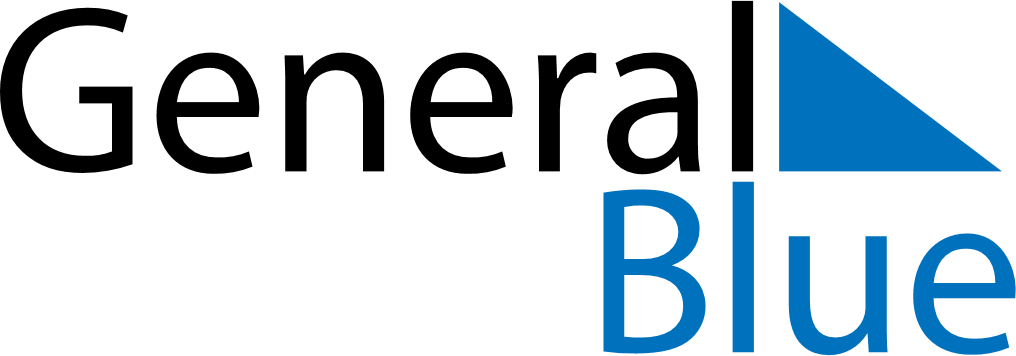 May 2024May 2024May 2024May 2024May 2024May 2024Floro, Vestland, NorwayFloro, Vestland, NorwayFloro, Vestland, NorwayFloro, Vestland, NorwayFloro, Vestland, NorwayFloro, Vestland, NorwaySunday Monday Tuesday Wednesday Thursday Friday Saturday 1 2 3 4 Sunrise: 5:28 AM Sunset: 9:45 PM Daylight: 16 hours and 17 minutes. Sunrise: 5:25 AM Sunset: 9:48 PM Daylight: 16 hours and 23 minutes. Sunrise: 5:22 AM Sunset: 9:51 PM Daylight: 16 hours and 28 minutes. Sunrise: 5:19 AM Sunset: 9:53 PM Daylight: 16 hours and 34 minutes. 5 6 7 8 9 10 11 Sunrise: 5:16 AM Sunset: 9:56 PM Daylight: 16 hours and 40 minutes. Sunrise: 5:13 AM Sunset: 9:59 PM Daylight: 16 hours and 45 minutes. Sunrise: 5:10 AM Sunset: 10:02 PM Daylight: 16 hours and 51 minutes. Sunrise: 5:07 AM Sunset: 10:04 PM Daylight: 16 hours and 56 minutes. Sunrise: 5:05 AM Sunset: 10:07 PM Daylight: 17 hours and 2 minutes. Sunrise: 5:02 AM Sunset: 10:10 PM Daylight: 17 hours and 7 minutes. Sunrise: 4:59 AM Sunset: 10:12 PM Daylight: 17 hours and 13 minutes. 12 13 14 15 16 17 18 Sunrise: 4:56 AM Sunset: 10:15 PM Daylight: 17 hours and 18 minutes. Sunrise: 4:54 AM Sunset: 10:18 PM Daylight: 17 hours and 23 minutes. Sunrise: 4:51 AM Sunset: 10:20 PM Daylight: 17 hours and 29 minutes. Sunrise: 4:48 AM Sunset: 10:23 PM Daylight: 17 hours and 34 minutes. Sunrise: 4:46 AM Sunset: 10:26 PM Daylight: 17 hours and 39 minutes. Sunrise: 4:43 AM Sunset: 10:28 PM Daylight: 17 hours and 44 minutes. Sunrise: 4:41 AM Sunset: 10:31 PM Daylight: 17 hours and 49 minutes. 19 20 21 22 23 24 25 Sunrise: 4:38 AM Sunset: 10:33 PM Daylight: 17 hours and 55 minutes. Sunrise: 4:36 AM Sunset: 10:36 PM Daylight: 17 hours and 59 minutes. Sunrise: 4:34 AM Sunset: 10:38 PM Daylight: 18 hours and 4 minutes. Sunrise: 4:31 AM Sunset: 10:41 PM Daylight: 18 hours and 9 minutes. Sunrise: 4:29 AM Sunset: 10:43 PM Daylight: 18 hours and 14 minutes. Sunrise: 4:27 AM Sunset: 10:46 PM Daylight: 18 hours and 19 minutes. Sunrise: 4:24 AM Sunset: 10:48 PM Daylight: 18 hours and 23 minutes. 26 27 28 29 30 31 Sunrise: 4:22 AM Sunset: 10:51 PM Daylight: 18 hours and 28 minutes. Sunrise: 4:20 AM Sunset: 10:53 PM Daylight: 18 hours and 32 minutes. Sunrise: 4:18 AM Sunset: 10:55 PM Daylight: 18 hours and 36 minutes. Sunrise: 4:16 AM Sunset: 10:57 PM Daylight: 18 hours and 41 minutes. Sunrise: 4:14 AM Sunset: 10:59 PM Daylight: 18 hours and 45 minutes. Sunrise: 4:13 AM Sunset: 11:02 PM Daylight: 18 hours and 48 minutes. 